         重庆市南川区城市管理局重庆市南川区规划和自然资源局重庆市南川区交通局关于印发重庆市南川区水电气等市政接入外线工程并联审批实施细则（试行）的通知各乡镇人民政府、街道办事处，区政府各部门，有关单位：为持续做好优化营商环境工作，根据《国务院关于开展营商环境创新试点工作的意见》（国发〔2021〕24号）、《重庆市人民政府关于印发重庆市营商环境创新试点实施方案的通知》（渝府发〔2022〕2号）和《重庆市城市管理局 重庆市规划和自然资源局 重庆市交通局关于印发重庆市水电气等市政入外线工程并联审批实施细则（试行）的通知》（渝城管局发〔2022〕8号）精神，结合我区实际，现将《重庆市南川区水电气等市政接入外线工程并联审批实施细则（试行）》印发给你们，请认真贯彻执行。重庆市南川区交通局   重庆市南川区规划和自然资源局                          重庆市南川区城市管理局    2022年6月28日（此件公开发布）               重庆市南川区水电气等市政接入外线工程并联审批实施细则（试行）为贯彻落实党中央、国务院关于深化“放管服”和优化营商环境的总体部署，持续推进优化营商环境，切实开展营商环境创新试点工作，提高水电气等市政接入外线工程行政审批效率，根据《国务院关于开展营商环境创新试点工作的意见》（国发〔2021〕24号）、《重庆市人民政府关于印发重庆市营商环境创新试点实施方案的通知》（渝府发〔2022〕2号）和《重庆市城市管理局 重庆市规划和自然资源局 重庆市交通局关于印发重庆市水电气等市政入外线工程并联审批实施细则（试行）的通知》（渝城管局发〔2022〕8号）等文件精神，结合我区实际，制定本实施细则。一、实施范围（一） 供水适用范围。全区范围内城市供水接入外线项目（建筑红线内相关工作另行规定）。（二）供电适用范围。全区范围内电压等级为10千伏及以下的电力接入外线项目。（三）供气适用范围。全区范围内城镇工商用户、城镇新建居民小区管道燃气接入外线项目。二、并联审批事项（一）建设工程（临时建设工程）规划许可证核发；（二）市政设施建设类审批；（三）工程建设涉及绿地、树木审批（不含永久占绿、迁移古树名木及古树后备资源）；（四）涉及跨越、穿越公路及在公路用地范围内架设、埋设管线、电缆等设施，或者利用公路桥梁、公路隧道、涵洞铺设电缆等设施许可（不含穿越铁路、高速公路）。三、并联审批责任部门及分工（一）区规资局负责办理建设工程（临时建设工程）规划许可证核发。（二）区城管局负责办理市政设施建设类审批、工程建设涉及绿地、树木审批（不含永久占绿、迁移古树名木及古树后备资源）。（三）区交通局负责办理涉及跨越、穿越公路、公路用地范围内及公路建筑控制区以内架设、埋设管线、电缆等设施，或者利用公路桥梁、公路隧道、涵洞铺设电缆等设施许可（不含穿越铁路、高速公路）。 四、审批时限（一）建设工程（临时建设工程）规划许可证核发。区规划和自然资源局办理DN200及以上城市供水接入外线工程的建设工程规划许可证，应当在正式受理申请后5个工作日内完成审批，情况复杂的不超过10个工作日。 区规资局办理10千伏供电的非居民用户外线工程的建设工程规划许可手续，应当在正式受理申请后4个工作日内完成审批，情况复杂的不超过10个工作日。区规资局办理外线燃气工程（含配套设施设备）建设工程的规划许可手续，应当在正式受理申请后5个工作日内完成审批，情况复杂的不超过10个工作日。（二）市政设施建设类审批和工程建设涉及绿地、树木审批（不含永久占绿、迁移古树名木及古树后备资源）。区城管局办理占道、临时占绿手续，对申请材料中的建设工程规划许可证采取容缺受理的方式，先予受理并进行审查，在收到建设工程规划许可证2个工作日内出具意见书。（三）区交通局办理跨越、穿越公路手续，应当在正式受理申请后6个工作日内作出行政许可决定。五、特殊情形（一）管径小于DN200至用户水表前的供水接入外线工程、低压电力用户用电接入外线工程不再办理建设工程规划许可手续。（二）管径小于DN200至用户水表前的供水接入外线工程免于办理占道、临时占绿手续，低压电力用户用电接入外线工程办理占道、临时占绿手续采取告知承诺制。（三）管径小于DN200至用户水表前的供水接入外线工程利用已有通道（不破坏公路结构）办理跨越、穿越公路手续采取告知承诺方式。（四）属于社会投资小型低风险建设项目的市政公用设施接入工程不再办理“市政设施建设类审批”和“工程建设涉及城市绿地、树木审批”两项行政审批事项。六、审批流程（一）申请与受理申请人在行政审批并联办理专区在线提交申请或在窗口递交申请材料（或告知承诺书）。区城管局负责对申请材料（或告知承诺书）进行初审。符合要求的，将申请材料在线传送给各审批事项办理单位。需补齐补正申请材料（或告知承诺书）的，应当向申请人一次性告知需要补正的内容。（二）审查与决定各审批事项办理单位按照行政许可规范要求和内部工作流程办理行政审批事项，并在承诺时限内作出准予许可或不予许可的决定。不予许可的应当注明不予许可的理由。（三）通知与送达。区城管局将各审批事项的结果文件汇总后通知申请人在线下载或到窗口领取，申请人要求提供邮寄服务的应当提供邮寄服务。七、其他规定（一）免于办理行政审批手续和采取告知承诺方式办理的项目，乡（镇）人民政府或街道办事处、各行业主管部门应当对项目实施情况加强巡查监管。城建档案馆理机构应当按照建设工程竣工联合验收的规定对工程档案进行验收。建设单位将管线信息纳入行业主管部门的专业管线信息系统和城市管线综合管理信息系统。（二）满足告知承诺条件的项目，申请人可自主选择是否采取告知承诺方式申请行政审批。如申请人未选择告知承诺方式，按原审批方式进行审批。（三）容缺受理的申请材料，由并联审批部门通过行政审批并联办理专区在线调阅，不再由申请人提供。（四）免于办理行政审批手续和采取告知承诺方式办理的项目涉及设施占用、开挖的，申请人应当在施工前将设计、施工等材料告知相应的行业主管部门，并将开挖破坏的相关设施按原功能、原标准恢复，行业主管部门应当加强事中事后监管；涉及收费的项目仍按法律法规规定执行，政府另有规定的除外。（五）申请人在行政审批过程中按要求调整了图纸等关键性材料的，应当同时报送其他审批部门，保证审批材料一致性。本实施细则自印发之日起试行。此前各部门已受理、未办结的行政审批事项，仍按原方式执行。附件：1.重庆市南川区水电气等市政接入外线工程并联审批流程图2.水电气等市政接入工程行政审批并联办理“一张表单”3.水电气等市政接入外线工程告知承诺书附件1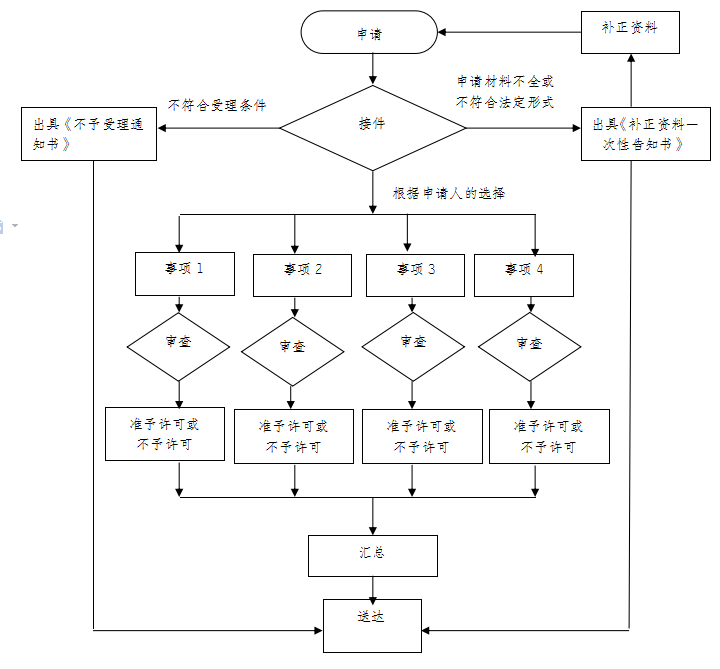 附件2附件3告知承诺书                            （编号）〔    年〕第    号申请人基本信息：单位名称：______________________________________统一社会信用代码：______________________________地址：__________________________________________法定代表人：__________  身份证号码：____________联系人：______________  联系方式：______________申请事项：临时占用挖掘城市道路（人行道/车行道）长___米、宽___米=      平方米，埋深深度   米                    □临时占用城市绿地：___平方米                       □ 移植灌木___平方米（株）、地被植物___平方米。        □申请项目的基本情况：项目名称：______________________________________项目所在地：____________________________________建设单位: ________________ 施工单位：____________施工时间：______________________________________其它：__________________________________________报送的材料：临时占绿、占道挖掘平面示意图、施工方案，包含：_____________________________________________   □一、城市管理部门的告知（一）申请项目应当满足低压电力用户用电接入外线工程的相关条件。（二）申请项目应当不涉及军事、涉密等敏感路段；不涉及地下燃气管道、重要通讯线路的路段；不涉及市政桥涵隧道等结构设施安全的；不涉及永久占用城市道路和城市绿地，不涉及移植、砍伐乔木，并避开古树名木及后备资源保护范围（如涉及以上情形，按相应法规、规章规定办理）。（三）申请项目涉及下列重点路段、情形的，或施工内容复杂、对市容市貌影响较大的，城市管理部门将在工程开工前进行现场踏勘，实施重点监管：城市快速路、主干道等重点路段；施工内容包含电力井室和立杆架线的。（四）申请项目按照《市政公用设施维护施工围挡设置导则》（CG050-2021）要求进行施工围挡，做好现场文明施工管理。（五）申请项目完成工程施工后，申请人应当按照《城镇道路工程施工与质量验收规范》（CJJ1-2008）、《城镇道路养护技术规范》（CJJ36-2016）和《园林绿化施工及验收规范》（CJJ 82-2012）等有关技术标准，及时恢复城市道路和城市绿地。二、申请人的承诺（一）申请人填写的申请事项、基本信息、基本情况及报送的材料真实有效。（二）申请人已知晓城市管理部门告知的全部内容。（三）申请人提交的恢复施工方案及材料符合相关建设标准和技术要求。（四）申请人愿意接受城市管理部门的事中事后监管。（五）施工结束后，申请人在恢复城市道路和城市绿地前通知辖区城市管理相关部门实施监督，按照相关标准于一周内完成恢复工作。恢复工作完成后应当通知辖区城市管理部门检验，符合恢复标准方能重新投入使用，如不符合恢复标准，应当按照城市管理部门要求整改。（六）申请项目按照法律法规规定需要缴纳相关费用的，申请人应当在取得许可证后5个工作日内缴纳相关费用。（七）申请人若违反承诺或承诺不实的，愿意承担相应责任和一切失信后果。（八）上述承诺是申请人的真实意思表示。三、承诺的效力和法律责任申请人作出符合上述申请条件的承诺，并提交签章的告知承诺书后，城市管理部门应当作出准予许可的决定。申请人不作出承诺自行施工或作出不实承诺的，城市管理部门将按照相关规定严肃处理，并将申请单位的失信行为纳入社会信用体系。法定代表人：          （签字盖章）                               年    月   日    市政接入工程行政审批并联办理“一张表单”市政接入工程行政审批并联办理“一张表单”市政接入工程行政审批并联办理“一张表单”市政接入工程行政审批并联办理“一张表单”市政接入工程行政审批并联办理“一张表单”一项目基本情况：（申请内容描述）（申请内容描述）（申请内容描述）（一）申报单位名称＊（二）统一社会信用代码＊（三）申报单位地址＊（四）法定代表人＊（五）邮政编码＊（六）联系人＊（七）联系人电话＊（八）项目名称＊（九）项目地址＊（十）项目代码＊     ○投资项目统一代码 ○水电气工程代码（十一）项目类别＊○水 ○电 ○气○水 ○电 ○气○水 ○电 ○气（十二）特殊项目类型○管径小于 DN200 的供水项目 ○低压非居民供电项目 ○管径小于 DN200 的供水项目 ○低压非居民供电项目 ○管径小于 DN200 的供水项目 ○低压非居民供电项目 （十三）特殊类型依据（十四）备注（十五）联建单位名称：     地址：     法定代表人：    联系人：     电话名称：     地址：     法定代表人：    联系人：     电话名称：     地址：     法定代表人：    联系人：     电话（十六）设计单位＊（办理事项一时为必填）设计负责人＊（十七）主创建筑师所属建设单位（十八）土地获得方式用地规模（十九）投资总额投资性质（二十）所需共用材料＊所需共用材料＊所需共用材料＊所需共用材料＊1申请人身份证明材料（法人或其他组织需提交营业执照等合法身份证明材料）申请人身份证明材料（法人或其他组织需提交营业执照等合法身份证明材料）申请人身份证明材料（法人或其他组织需提交营业执照等合法身份证明材料）申请人身份证明材料（法人或其他组织需提交营业执照等合法身份证明材料）2授权委托书授权委托书授权委托书授权委托书（二十一）办理事项＊办理事项＊办理事项＊办理事项＊1建设工程（含临时建设）规划许可证核发（不含选址意见书）（规划自然资源部门办理）建设工程（含临时建设）规划许可证核发（不含选址意见书）（规划自然资源部门办理）建设工程（含临时建设）规划许可证核发（不含选址意见书）（规划自然资源部门办理）建设工程（含临时建设）规划许可证核发（不含选址意见书）（规划自然资源部门办理）是否办理是［  ］否［  ］（1）建设项目规划管理报建申请表（原件1份），纸质、电子，必要材料建设项目规划管理报建申请表（原件1份），纸质、电子，必要材料建设项目规划管理报建申请表（原件1份），纸质、电子，必要材料建设项目规划管理报建申请表（原件1份），纸质、电子，必要材料（2）建设项目设计方案（附具设计单位资质证书，加盖设计单位公章），纸质、电子，必要材料建设项目设计方案（附具设计单位资质证书，加盖设计单位公章），纸质、电子，必要材料建设项目设计方案（附具设计单位资质证书，加盖设计单位公章），纸质、电子，必要材料建设项目设计方案（附具设计单位资质证书，加盖设计单位公章），纸质、电子，必要材料（3）涉及协办事项的，应提供相关协办事项申报材料，纸质、电子，必要材料涉及协办事项的，应提供相关协办事项申报材料，纸质、电子，必要材料涉及协办事项的，应提供相关协办事项申报材料，纸质、电子，必要材料涉及协办事项的，应提供相关协办事项申报材料，纸质、电子，必要材料（4）国土权属证明及附图（复印件1份），纸质、电子，非必要材料国土权属证明及附图（复印件1份），纸质、电子，非必要材料国土权属证明及附图（复印件1份），纸质、电子，非必要材料国土权属证明及附图（复印件1份），纸质、电子，非必要材料2工程建设涉及绿地、树木审批（不含永久占绿、迁移古树名木）（城市管理部门办理）工程建设涉及绿地、树木审批（不含永久占绿、迁移古树名木）（城市管理部门办理）工程建设涉及绿地、树木审批（不含永久占绿、迁移古树名木）（城市管理部门办理）工程建设涉及绿地、树木审批（不含永久占绿、迁移古树名木）（城市管理部门办理）是否办理是［  ］否［  ］（1）申请表（原件1份）；纸质、电子，必要材料申请表（原件1份）；纸质、电子，必要材料申请表（原件1份）；纸质、电子，必要材料申请表（原件1份）；纸质、电子，必要材料（2）建设工程规划许可证书、附图（复印件1份），纸质、电子，（容缺受理）建设工程规划许可证书、附图（复印件1份），纸质、电子，（容缺受理）建设工程规划许可证书、附图（复印件1份），纸质、电子，（容缺受理）建设工程规划许可证书、附图（复印件1份），纸质、电子，（容缺受理）（3）绿地（树木）权属单位意见（原件1份）；纸质、电子，必要材料绿地（树木）权属单位意见（原件1份）；纸质、电子，必要材料绿地（树木）权属单位意见（原件1份）；纸质、电子，必要材料绿地（树木）权属单位意见（原件1份）；纸质、电子，必要材料（4）现场示意图或者定位图（应标明占用绿地和树木位置、数量、大小）（原件1份）；纸质、电子，必要材料现场示意图或者定位图（应标明占用绿地和树木位置、数量、大小）（原件1份）；纸质、电子，必要材料现场示意图或者定位图（应标明占用绿地和树木位置、数量、大小）（原件1份）；纸质、电子，必要材料现场示意图或者定位图（应标明占用绿地和树木位置、数量、大小）（原件1份）；纸质、电子，必要材料（5）辅助材料（原件1份）；纸质、电子，必要材料；
①移植占绿优化方案（必须占绿事项及原因，优化前占绿面积、移植树木数量及大小，优化后减少占绿面积、减少移植树木数量及大小、绕开古树名木及后备资源保护范围情况）（必须）
②树木移植施工方案 
③临时占绿恢复方案
④区城市管理局组织论证的结果（涉及绿地地下空间时提供）（涉及时提供）辅助材料（原件1份）；纸质、电子，必要材料；
①移植占绿优化方案（必须占绿事项及原因，优化前占绿面积、移植树木数量及大小，优化后减少占绿面积、减少移植树木数量及大小、绕开古树名木及后备资源保护范围情况）（必须）
②树木移植施工方案 
③临时占绿恢复方案
④区城市管理局组织论证的结果（涉及绿地地下空间时提供）（涉及时提供）辅助材料（原件1份）；纸质、电子，必要材料；
①移植占绿优化方案（必须占绿事项及原因，优化前占绿面积、移植树木数量及大小，优化后减少占绿面积、减少移植树木数量及大小、绕开古树名木及后备资源保护范围情况）（必须）
②树木移植施工方案 
③临时占绿恢复方案
④区城市管理局组织论证的结果（涉及绿地地下空间时提供）（涉及时提供）辅助材料（原件1份）；纸质、电子，必要材料；
①移植占绿优化方案（必须占绿事项及原因，优化前占绿面积、移植树木数量及大小，优化后减少占绿面积、减少移植树木数量及大小、绕开古树名木及后备资源保护范围情况）（必须）
②树木移植施工方案 
③临时占绿恢复方案
④区城市管理局组织论证的结果（涉及绿地地下空间时提供）（涉及时提供）3市政设施建设类审批（城市管理部门办理）市政设施建设类审批（城市管理部门办理）市政设施建设类审批（城市管理部门办理）市政设施建设类审批（城市管理部门办理）是否办理是［  ］否［  ］（1）审批表；（原件1份），电子，必要材料审批表；（原件1份），电子，必要材料审批表；（原件1份），电子，必要材料审批表；（原件1份），电子，必要材料（2）建设工程规划许可证等规划实施依据（复印件1份），纸质，（容缺受理）建设工程规划许可证等规划实施依据（复印件1份），纸质，（容缺受理）建设工程规划许可证等规划实施依据（复印件1份），纸质，（容缺受理）建设工程规划许可证等规划实施依据（复印件1份），纸质，（容缺受理）（3）涉及既有设施的施工设计图；（原件1份），电子，必要材料；涉及既有设施的施工设计图；（原件1份），电子，必要材料；涉及既有设施的施工设计图；（原件1份），电子，必要材料；涉及既有设施的施工设计图；（原件1份），电子，必要材料；（4）公安交通管理部门意见（原件1份），电子，非必要材料，限占用车行道和需要交通转换的项目公安交通管理部门意见（原件1份），电子，非必要材料，限占用车行道和需要交通转换的项目公安交通管理部门意见（原件1份），电子，非必要材料，限占用车行道和需要交通转换的项目公安交通管理部门意见（原件1份），电子，非必要材料，限占用车行道和需要交通转换的项目（5）市政设施安全影响评估报告，须附专家组、主管部门评审意见（原件1份），电子，非必要材料，限涉及既有市政设施安全的项目市政设施安全影响评估报告，须附专家组、主管部门评审意见（原件1份），电子，非必要材料，限涉及既有市政设施安全的项目市政设施安全影响评估报告，须附专家组、主管部门评审意见（原件1份），电子，非必要材料，限涉及既有市政设施安全的项目市政设施安全影响评估报告，须附专家组、主管部门评审意见（原件1份），电子，非必要材料，限涉及既有市政设施安全的项目4跨越、穿越公路及在公路用地范围内架设、埋设管线、电缆等设施，或者利用公路桥梁、公路隧道、涵洞铺设电缆等设施许可（不含穿越铁路、高速公路）(交通部门办理)跨越、穿越公路及在公路用地范围内架设、埋设管线、电缆等设施，或者利用公路桥梁、公路隧道、涵洞铺设电缆等设施许可（不含穿越铁路、高速公路）(交通部门办理)跨越、穿越公路及在公路用地范围内架设、埋设管线、电缆等设施，或者利用公路桥梁、公路隧道、涵洞铺设电缆等设施许可（不含穿越铁路、高速公路）(交通部门办理)跨越、穿越公路及在公路用地范围内架设、埋设管线、电缆等设施，或者利用公路桥梁、公路隧道、涵洞铺设电缆等设施许可（不含穿越铁路、高速公路）(交通部门办理)是否办理是［  ］否［  ］（1）交通许可申请表（加盖鲜章的原件1份），纸质、电子，必要材料交通许可申请表（加盖鲜章的原件1份），纸质、电子，必要材料交通许可申请表（加盖鲜章的原件1份），纸质、电子，必要材料交通许可申请表（加盖鲜章的原件1份），纸质、电子，必要材料（2）符合有关技术标准、规范要求的设计和施工方案（加盖鲜章的原件1份），纸质、电子，必要材料符合有关技术标准、规范要求的设计和施工方案（加盖鲜章的原件1份），纸质、电子，必要材料符合有关技术标准、规范要求的设计和施工方案（加盖鲜章的原件1份），纸质、电子，必要材料符合有关技术标准、规范要求的设计和施工方案（加盖鲜章的原件1份），纸质、电子，必要材料（3）对公路设施结构构成影响的，提供不低于原公路等级所需设计（咨询）资质的第三方单位（机构）出具的保障公路、公路附属设施质量和安全的技术评价报告（交加盖鲜章的原件1份），纸质、电子，非必要材料对公路设施结构构成影响的，提供不低于原公路等级所需设计（咨询）资质的第三方单位（机构）出具的保障公路、公路附属设施质量和安全的技术评价报告（交加盖鲜章的原件1份），纸质、电子，非必要材料对公路设施结构构成影响的，提供不低于原公路等级所需设计（咨询）资质的第三方单位（机构）出具的保障公路、公路附属设施质量和安全的技术评价报告（交加盖鲜章的原件1份），纸质、电子，非必要材料对公路设施结构构成影响的，提供不低于原公路等级所需设计（咨询）资质的第三方单位（机构）出具的保障公路、公路附属设施质量和安全的技术评价报告（交加盖鲜章的原件1份），纸质、电子，非必要材料（4）处置施工险情和意外事故的应急预案（加盖鲜章的原件1份），纸质、电子，非必要材料（视影响程度容缺受理）处置施工险情和意外事故的应急预案（加盖鲜章的原件1份），纸质、电子，非必要材料（视影响程度容缺受理）处置施工险情和意外事故的应急预案（加盖鲜章的原件1份），纸质、电子，非必要材料（视影响程度容缺受理）处置施工险情和意外事故的应急预案（加盖鲜章的原件1份），纸质、电子，非必要材料（视影响程度容缺受理）